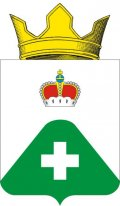 АДМИНИСТРАЦИЯСЕЛЬСКОГО ПОСЕЛЕНИЯ ВЫСОКОВОРАМЕШКОВСКИЙ РАЙОНТВЕРСКАЯ ОБЛАСТЬПОСТАНОВЛЕНИЕд.Высоково08.05.2020											№38В соответствии с Земельным кодексом РФ, Федеральным законом от 26.12.2008 №294-ФЗ «О защите прав юридических лиц и индивидуальных предпринимателей при осуществлении государственного контроля(надзора) и муниципального контроля», руководствуясь Уставом сельского поселения Высоково Рамешковского района Тверской области, протестом прокурора Рамешковского района от 09.04.2020 №21а-2020Протест прокурора Рамешковского района от 09.04.2020 №21а-2020 удовлетворитьВнести изменения в постановление администрации сельского поселения Высоково №51 от 05.07.2019 Об утверждении Административного регламента исполнения муниципальной функции «Осуществление муниципального контроля за использованием и охраной недр при добыче общераспространенных полезных ископаемых, а также при строительстве подземных сооружений, не связанных с добычей полезных ископаемых на территории сельского поселения Высоково Рамешковского района Тверской области» согласно приложению:Настоящее постановление подлежит официальному обнародованию.Настоящее постановление вступает в силу с момента официального обнародования.Контроль за выполнением данного постановления возложить на заместителя главы администрации сельского поселения Высоково.Глава сельского поселения Высоково				Е.В. СмородовПриложениеК постановлению администрации сельского поселения Высоково №38 от 08.05.2020пункта 1.6. Административного регламента дополнить:-знакомить недропользователя (его уполномоченного представителя) с документами и (или) информацией, полученными в рамках межведомственного информационного взаимодействия;-учитывать при определении мер, принимаемых по фактам выявленных нарушений, соответствие указанных мер тяжести нарушений, их потенциальной опасности для жизни, здоровья людей, для животных, растений, окружающей среды, объектов культурного наследия (памятников истории и культуры) народов Российской Федерации, музейных предметов и музейных коллекций, включенных в состав Музейного фонда Российской Федерации, особо ценных, в том числе уникальных, документов Архивного фонда Российской Федерации, документов, имеющих особое историческое, научное, культурное значение, входящих в состав национального библиотечного фонда, безопасности государства, для возникновения чрезвычайных ситуаций природного и техногенного характера, а также не допускать необоснованное ограничение прав и законных интересов граждан, в том числе индивидуальных предпринимателей, юридических лиц;-осуществлять запись о проведенной проверке в журнале учета проверок в случае его наличия у юридического лица, индивидуального предпринимателя.Пункт 1.8. Административного регламента дополнить:- знакомиться с документами и (или) информацией, полученными органами муниципального контроля в рамках межведомственного информационного взаимодействия от иных государственных органов, органов местного самоуправления либо подведомственных государственным органам или органам местного самоуправления организаций, в распоряжении которых находятся эти документы и (или) информация;- представлять документы и (или) информацию, запрашиваемые в рамках межведомственного информационного взаимодействия, в орган муниципального контроля по собственной инициативе;- привлекать Уполномоченного при Президенте Российской Федерации по защите прав предпринимателей либо уполномоченного по защите прав предпринимателей в субъекте Российской Федерации к участию в проверке.Абзац 4 пункта 3.2.2 Административного регламента изложить в новой редакции: «-в течение одного рабочего дня со дня подписания главой сельского поселения либо лицом, исполняющем обязанности главы сельского поселения, распоряжения администрации сельского поселения о проведении проверки, заверяет печатью две копии распоряжения администрации сельского поселения Высоково Рамешковского района Тверской области о проведении проверки. Не позднее чем за три рабочих дня до начала проведения проверки одна копия распоряжения администрации сельского поселения Высоково Рамешковского района Тверской области о начале проведения плановой проверки направляется недропользователю, посредством электронного документа, подписанного усиленной квалифицированной электронной подписью и направленного по адресу электронной почты юридического лица, индивидуального предпринимателя, если такой адрес содержится соответственно в едином государственном реестре индивидуальных предпринимателей либо ранее был предоставлен юридическим лицом, индивидуальным предпринимателем в орган муниципального контроля или заказным почтовым отправлением с уведомлением о вручении, либо вручается лицу лично под роспись. Вторая копия распоряжения администрации сельского поселения Высоково Рамешковского района Тверской области о проведении проверки вручается недропользователю в день проведения плановой проверки.».Подпункт «в» подпункта 2 пункта 3.3.2 Административного регламента исключить.Подпункт 3.3.5. Административного регламента изложить в новой редакции: «- Внеплановая выездная проверка может быть проведена по основаниям, указанным в подпункте 2 пункта 3.3.2 настоящего Регламента, после согласования с органом прокуратуры по месту осуществления деятельности недропользователя.»Пункт 3.4.3 Административного регламента дополнить:- проверять выполнение требований, установленных нормативными правовыми актами органов исполнительной власти СССР и РСФСР, а также выполнение требований нормативных документов, обязательность применения которых не предусмотрена законодательством Российской Федерации;- проверять выполнение обязательных требований и требований, установленных муниципальными правовыми актами, не опубликованными в установленном законодательством Российской Федерации порядке;Исключить «Федеральный закон от 27.07.2010 №210-ФЗ «Об организации предоставления государственных и муниципальных услуг»» в преамбуле постановления и в пункте 1.3. Административного регламента, а так же Федеральный закон от 24.11.1995 №181-ФЗ «О социальной защите инвалидов в Российской Федерации» из пункта 1.3. Административного регламента.О внесении изменений в постановление администрации сельского поселения Высоково №51 от 05.07.2019 Об утверждении Административного регламента исполнения муниципальной функции «Осуществление муниципального контроля за использованием и охраной недр при добыче общераспространенных полезных ископаемых, а также при строительстве подземных сооружений, не связанных с добычей полезных ископаемых на территории сельского поселения Высоково Рамешковского района Тверской области»